Физическое воспитание детей в условиях школы и дома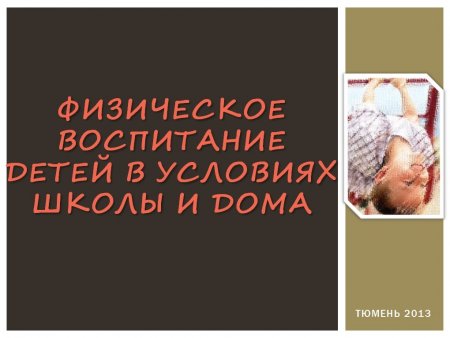 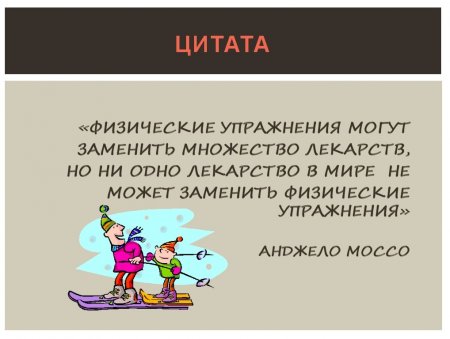 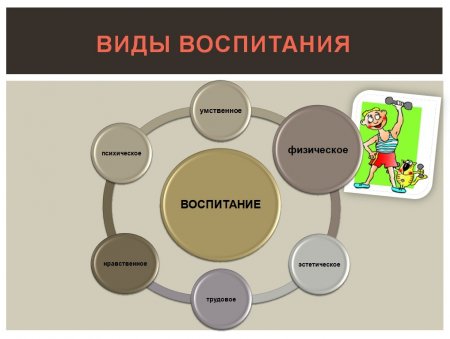 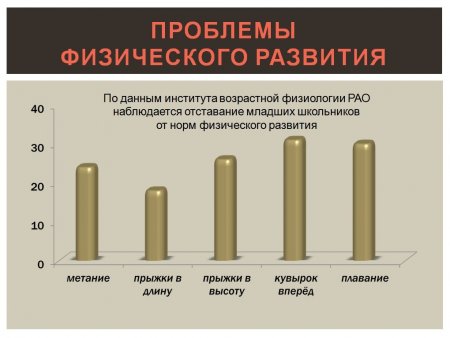 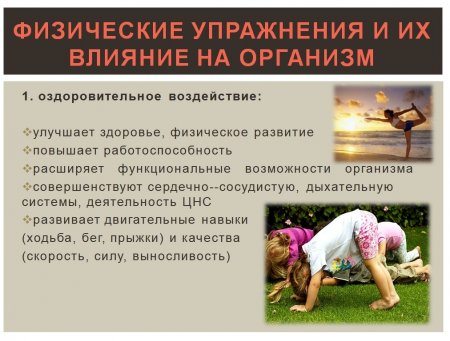 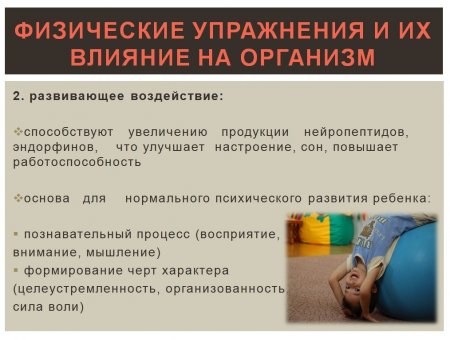 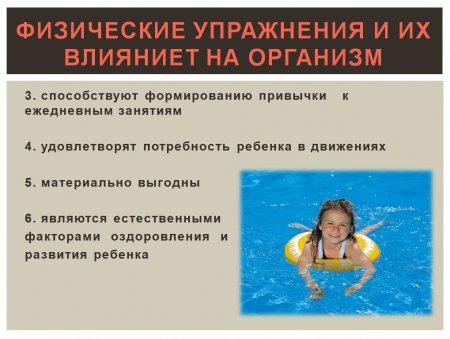 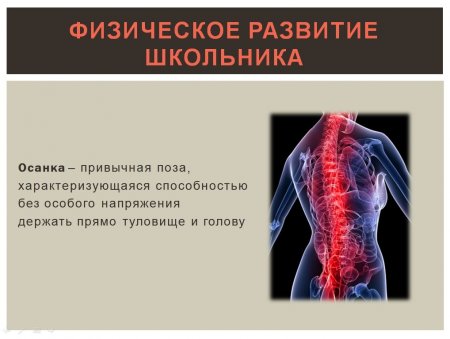 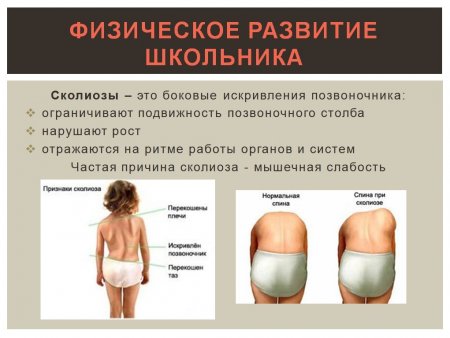 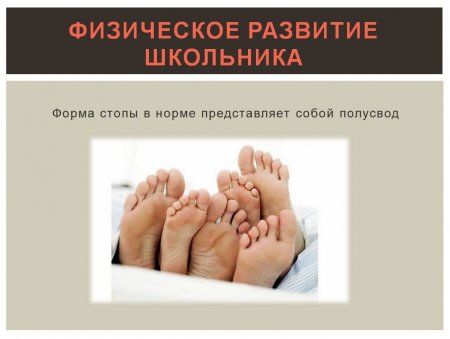 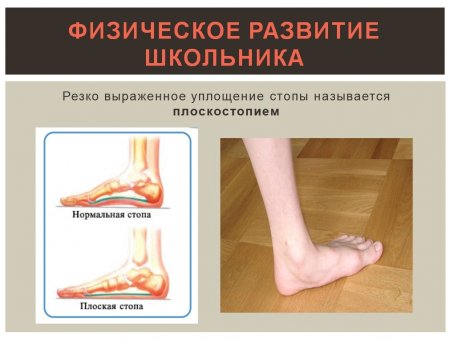 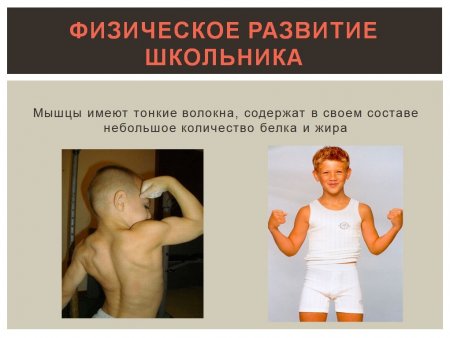 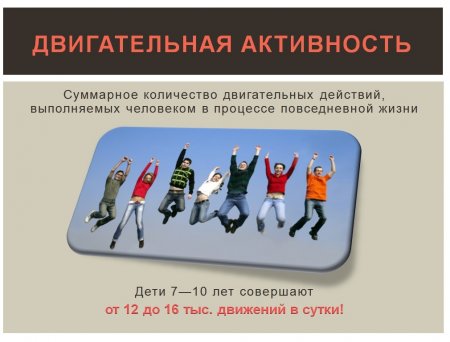 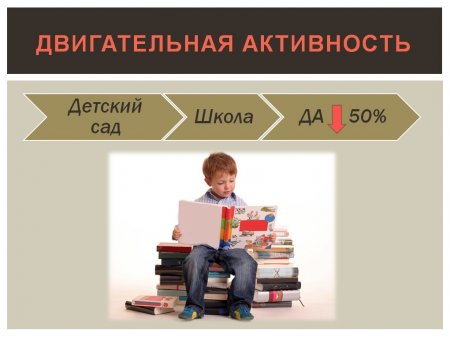 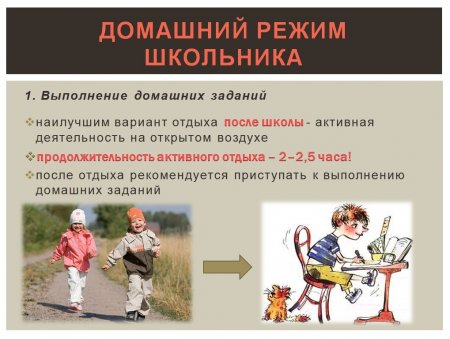 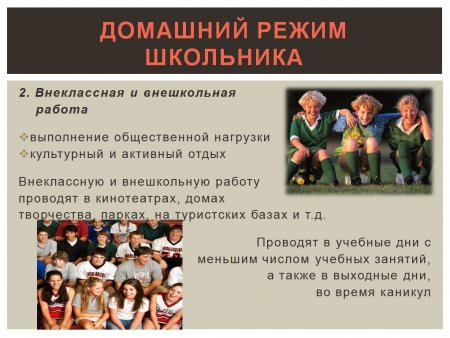 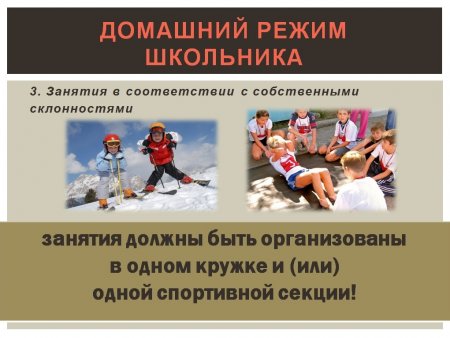 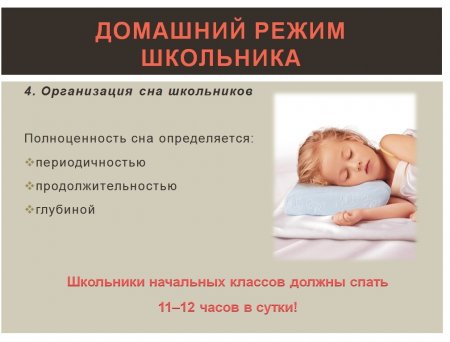 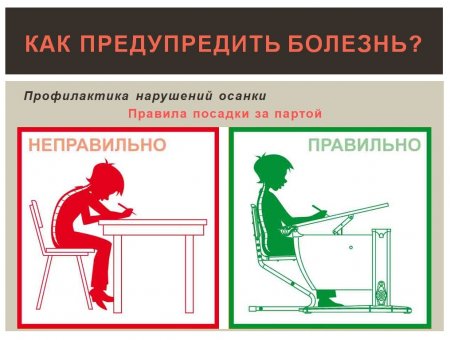 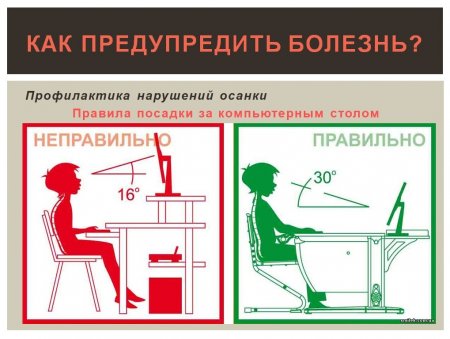 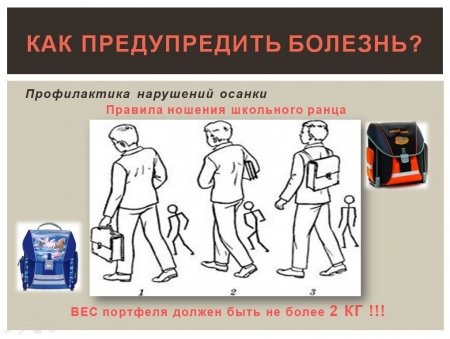 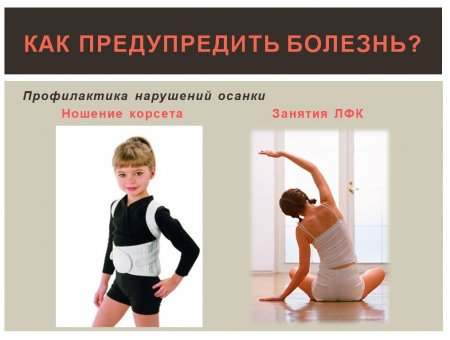 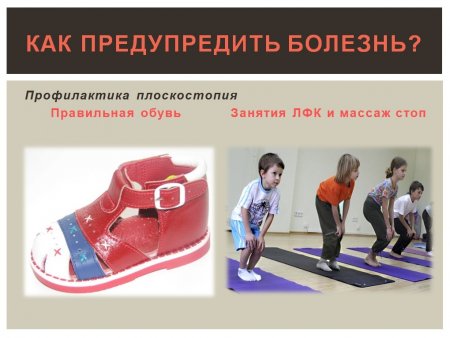 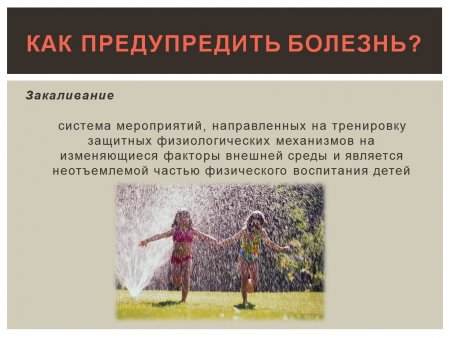 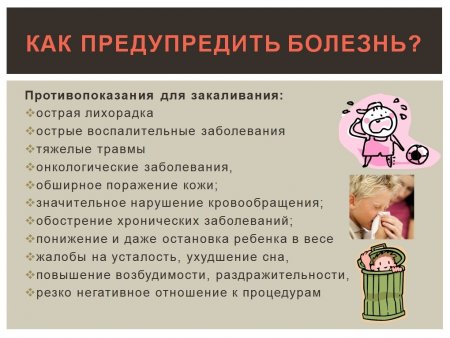 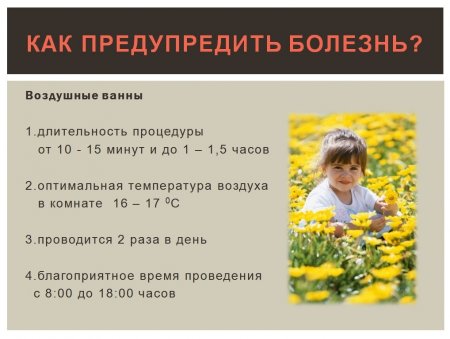 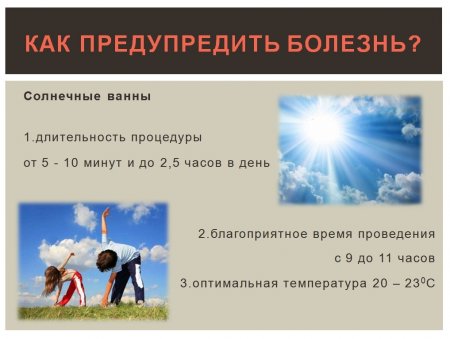 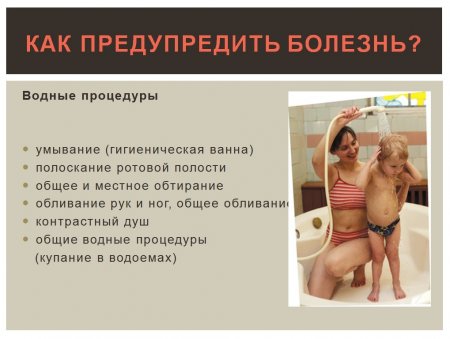 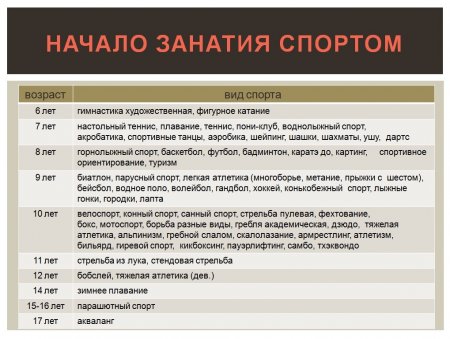 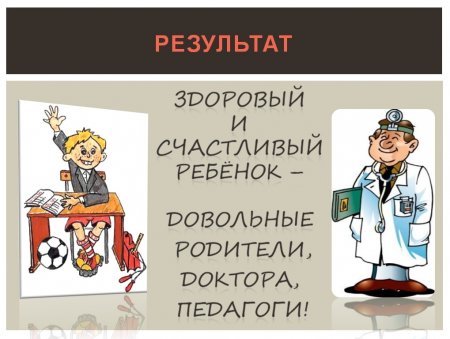 